Жбанова Анна Юрьевна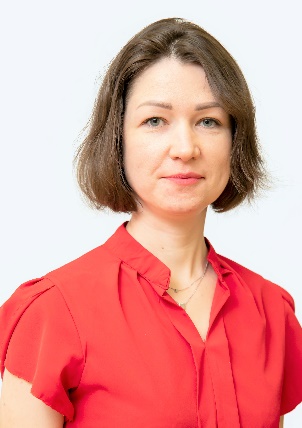 учитель английского языкапервой квалификационной категорииПедагогический стаж 19 летОбразование высшее:Закончила Славянский Государственный Педагогический Университет, 2006 год, специальность «Педагогика и методика среднего образования. Язык и литература (английский)».Курсы повышения квалификации:«Новые цифровые компетенции педагога для мотивации, вовлечения и оценивания обучающихся», 74 часа, в 2020 году; «Современные педагогические технологии как фактор обеспечения повышения качества обучения и воспитания обучающихся и объективности оценочных процедур», 72 часа, в 2021 году; «Цифровые технологии в образовании», 42 часа, в 2022 году; «Педагогические приемы и техники конструирования учебных задач для построения индивидуальных учебных траекторий обучающихся», 72 часа, в 2022 году.Профессиональная компетентность педагогаСписок ссылок на WEB-страницы:1. Диплом об образовании https://cloud.mail.ru/public/k7eT/dWG6UGVHh 2. Курсы повышения квалификации https://cloud.mail.ru/public/c9DK/Cw9Y6yLp6 3. Благодарности учителя https://cloud.mail.ru/public/WjGL/6F1y4CuB3 4. Дипломы учителя https://cloud.mail.ru/public/tGPY/ZpLjFC3Da 5. Грамоты, сертификаты, свидетельства учителя https://cloud.mail.ru/public/Ccdt/JZgUyamhD 6. Достижения обучающихся (международный уровень)             https://cloud.mail.ru/public/mGwv/AhFgRXDfv 7. Достижения обучающихся (федеральный уровень) https://cloud.mail.ru/public/AnNg/BLoVDcjwX8. Достижения обучающихся (муниципальный и школьный уровни) https://cloud.mail.ru/public/Qjxv/WvrPJrru4 9. Проекты обучающихся https://cloud.mail.ru/public/KUkh/v4jfXGRQa 10. Внеурочная деятельность https://cloud.mail.ru/public/CMru/83nKPscnF 11. Рабочие программы https://cloud.mail.ru/public/PUrf/KsKwm2isT 12. Экспертная деятельность https://cloud.mail.ru/public/YvUt/GBK7JH2dZНаименование материала, мероприятияСтепень участияГодМеждународный уровеньМеждународный уровеньМеждународный уровеньXII международная профессиональная олимпиада учителей «профи-2019»участник2019VI Международный фестиваль педагогического мастерства « Современная система образования – взгляд в будущее»участник2021Федеральный уровеньФедеральный уровеньФедеральный уровеньВсероссийский конкурс «ИКТ компетентность педагога в современном образовании»лауреат Диплом II степени2019Публикация методической разработки «Веб квест Нью Йорк» на сайте  Фонд 21 векалауреат2019Всероссийский конкурс профессионального мастерства «Учитель года 2019» Диплом I степени2019Публикация «Интерактивные технологии как средство формирования коммуникативной компетенции обучающихся» на сайте pedagogrussia.ruавтор2019Всероссийский конкурс профессионального мастерства «Учитель года 2019» Диплом I степени2019Публикация разработка внеклассного мероприятия «Игра квест» на сайте «Мультиурок»автор2020Вебинар от Просвещения «Проектно-исследовательская деятельность учащихся: интеграция регионального компонента»участник2020Семинар «МЭО организация мониторинга качества подготовки обучающихся в условиях дистанционного обучения»участник2020Вебинар «Готовимся к ВПР с МЭО: английский язык 7 класс»участник2020I Всероссийская онлайн-конференция «Я – учитель цифровой школы»участник2020Тестирование в «Интенсиве Я Учитель 3.0» участник2021Сетификат Онлайн-зачет по педагогической грамотности для педагогов основного общего образованияучастник2021Workshop «Геймификация урока английского языка или как вовлечь в урок и сделать максимально эффективным»участник2021Методический день «Эффективные технологии формирования функциональной грамотности на уроках английского языка»участник2021Вебинар «ЯКласс», как инструмент повышения качества обучения в школеучастник2021Научно-практическая конференция «Персонализированное образование: теория и практика»участник2021Вебинар «Методнавигатор» - практический инструмент учителя по сбалансированной интеграции цифрового образовательного контента в учебную программу по английскому языкуучастник2022Всероссийская дистанционная викторина «Наставничество»участник2022Онлайн-семинар «Мотивация и геймификация с Открытой школой»участник2022Онлайн-семинар «Создание современного образовательного контента для дистанционного обучения»участник2022 Всероссийский вебинар «Практика реализации программ наставничества в образовательной организации»участник2022Региональный уровеньРегиональный уровеньРегиональный уровеньКонкурс профессионального мастерства в сфере образования «Педагог года Югры – 2020» участник, сертификат2020Окружной конкурс на звание лучшего педагога ХМАО – ЮГРЫ участник, сертификат2020II Региональный конкурс «Лидер цифровой школы ХМАО- Югры»победитель2020Обучение специалистов, привлекаемых к организации и проведению государственной итоговой аттестации по образовательным программам основного общего образования в пунктах проведения экзаменов по теме: «Подготовка организаторов в аудитории»участник, сертификат2019202020212022Методическое совещание с предоставлением опыта работы по вопросам формирования функциональной грамотности обучающихся образовательных организаций ХМАО-Югрыдокладчик2022Круглый стол с представителями педагогического сообщества Ханты-Мансийского автономного округа – Югры по теме: «Учитель будущего.участник2022Муниципальный уровеньМуниципальный уровеньМуниципальный уровеньКонкурс профессионального мастерства в сфере образования «Педагог года города Мегиона-2018»призер, диплом2018Международный игровой конкурс по английскому языку «British Bulldog»организатор2017-2022Городской конкурс проектов на иностранных языкахорганизатор2018-2022Городской конкурс чтецов на иностранных языкахорганизатор2018-2022Городской фестиваль творчества на иностранных языкахорганизатор2021Мастер-класс для учителей иностранного языка «Цифровые инструменты современного учителя»оратор2021Городской круглый стол «Технологии и инструменты наставничества» оратор2021Мастер-класс «Создание эффективных, интерактивных презентации Power Point (с практической частью)»оратор2023Школьный уровеньШкольный уровеньШкольный уровеньПедагогическая мастерская: «Метапредметные технологии в школе»участник 2019Научно-практическая конференция «Мы исследуем мир»член жюри  2020Участие в методической неделе школы «Достижение нового качества образования при использовании системно-деятельностного подхода» - открытый урок на тему «Одежда» для 5 классаучастник2020Неделя иностранного языкаорганизатор, участник2018-2022Педагогическая мастерская: «Метапредметные технологии в школе»участник 2019